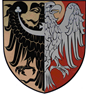 Nabór do szkół ponadpodstawowych Powiatu Oleśnickiego 2023/2024 TERMINARZ REKRUTACJI Nie zapomnij o tych terminach!!!Postępowanie rekrutacyjne na rok szkolny 2023/2024 będzie przeprowadzone w terminach określonych przez Dolnośląskiego Kuratora Oświaty  (Zarządzenie Nr 1/2023 Dolnośląskiego Kuratora Oświaty z dnia 25 stycznia 2023r.)Postępowanie rekrutacyjne na rok szkolny 2023/2024 będzie przeprowadzone w terminach określonych przez Dolnośląskiego Kuratora Oświaty  (Zarządzenie Nr 1/2023 Dolnośląskiego Kuratora Oświaty z dnia 25 stycznia 2023r.)Drogi Ósmoklasisto! Wejdź na stronę https://dolnoslaskie.edu.com.pl- od 15 maja 2023r. możesz  zapoznać się z ofertą edukacyjną szkółDrogi Ósmoklasisto! Wejdź na stronę https://dolnoslaskie.edu.com.pl- od 15 maja 2023r. możesz  zapoznać się z ofertą edukacyjną szkółod  15 maja 2023r.     
do 19 czerwca 2023r. do godz. 15:00     W tym czasie musisz samodzielnie założyć konto na stronie https://dolnoslaskie.edu.com.pl gdzie otrzymasz login i hasło, a po zalogowaniu się musisz:1. wybrać maksymalnie trzy szkoły i jak najwięcej oddziałów w każdej z nich              ( Uwaga! ODDZIAŁY USTAWIAMY WEDŁUG PREFERENCJI, W KOLEJNOŚCI OD NAJBARDZIEJ DO NAJMNIEJ POŻĄDANEJ KLASY)2. elektronicznie wypełnić wniosek o przyjęcie do szkoły ponadpodstawowej. Wniosek możesz wysłać elektronicznie podpisany przez co najmniej jednego rodzica/prawnego opiekuna profilem zaufanym lub wydrukować go i po podpisaniu przez co najmniej jednego rodzica/prawnego opiekuna przynieść do szkoły pierwszego wyboru.3. złożyć wniosek w szkole pierwszego wyboruW tym terminie możesz również dokonać zmiany wyboru preferencji (wybór szkół, wybór oddziałów).od 23 czerwca 2023r. 
do 10 lipca 2023 r. do godz. 15:00   Uzupełnij wniosek o przyjęcie do szkoły o świadectwo ukończenia szkoły podstawowej i o zaświadczenie o wynikach egzaminu ósmoklasisty. Zaloguj się ponownie na swoje konto w systemie rekrutacji i uzupełnij odpowiedni formularz wpisując oceny, inne osiągnięcia oraz wyniki egzaminu i zanieś dokumenty do szkoły pierwszego wyboru. W tym czasie możesz jeszcze zmienić wniosek o przyjęcie, w tym zamienić szkoły do których kandydujesz.18 lipca 2023 r. Sprawdź, gdzie zostałeś zakwalifikowany!!!
Ogłoszenie list kandydatów zakwalifikowanych do szkół oraz niezakwalifikowanych - dostępne będzie w systemie oraz na tablicy ogłoszeń w szkole.od 15 maja 2023 r. 
do 21 lipca 2023 r.    Pobierz wydawane przez szkołę prowadzącą kształcenie zawodowe                          (technikum lub branżowa szkoła I stopnia) skierowanie na badania lekarskie kandydatów zakwalifikowanych, którzy dokonali wyboru kształcenia w danym zawodzie w jednej szkole.od 19 lipca 2023 r. 
do 28 lipca 2023 r. do godz. 15:00    Potwierdź wolę podjęcia nauki w szkole (jeżeli jesteś niepełnoletni, musi to zrobić Twój rodzic), do której zostałeś zakwalifikowany poprzez złożenie w niej oryginałów dokumentów (oryginał świadectwa i oryginał zaświadczenia o wynikach egzaminu) a w przypadku szkoły zawodowej – poprzez złożenie zaświadczenia lekarskiego o braku przeciwskazań zdrowotnych. 31 lipca 2023 r.    Ogłoszenie list uczniów przyjętych oraz nieprzyjętych do poszczególnych szkół oraz list wolnych miejsc - dostępne będzie w systemie oraz na tablicy ogłoszeń w szkole. od 1 sierpnia 2023r.Rekrutacja uzupełniająca - w przypadku wolnych miejsc Szczegóły później!